Zdroje dat: ČESKÝ STATISTICKÝ ÚŘAD (Zaostřeno na muže a ženy – kriminalita a soudnictví) - https://www.czso.cz/csu/czso/6-soudnictvi-kriminalita5002Ovlivňující faktory: pohlaví, věk, vzdělání, typ trestného činu, počet odsouzených, délka trestu, celková populace žen a mužůVýsledek: procentuální vyjádření kriminality daného pohlavíTechnika výpočtu: průměr, procentuální výpočetCelkový počet mužů a ženODSOUZENÍ PODLE TYPU TRESTNÉHO ČINU
Pokud pomineme ostatní kriminální činy, u kterých nevíme konkrétní typ trestných činů, tak nejčetnější jsou trestné činy proti majetku, mimo loupeží a krádeží. 
U mužů je stejně jako u žen převládající majetková trestná činnost, ale na prvním místě jsou ostatní kriminální činy. U mužů to činí až jednu desetinu procenta mužské populace, ostatní kriminální činy dokonce až tři desetiny procenta. 
ODSOUZENÍ PODLE VĚKUV následujícím grafu je trestná činnost žen podle věku. Graf znázorňuje zprůměrovanou trestnou činnost od roku 1995 až 2013. Nejvíce trestné činnosti páchají ženy v rozmezí 31 až 40 let. Z tabulky jde také vidět, že mezi dvacátým rokem života je prudký nárůst trestné činnosti, vrcholí čtyřicátým rokem a pak už s přibývajícím věkem trestná činnost klesá. Může to být tím, že v těchto letech se lidé mohou dostat do těžkých životních situací a jsou nuceni je řešit například i trestnou činností. 
U mužů jsou skoro vyrovnané hodnoty v rozmezí 21 – 30 let a zároveň 31 – 40 let. Největší trestná činnost probíhá u mužů ve věku 31 – 40 let. S přibývajícím věkem trestná činnost klesá. Průběžný scénář je podobný jako u žen.ODSOUZENÍ PODLE VZDĚLÁNÍOpět ze zprůměrovaných hodnot v období let 1995 až 2013 vychází, že nejvíce odsouzených má úplné základní vzdělání. Zajímavý je pokles u středního odborného vzdělání bez maturity a následné zvýšení u ÚSO s maturitou. Je možné, že u středního odborného vzdělání bez maturity jsou lidé uplatněni v pracovním procesu a nejsou nuceni do trestných činů.U mužů také převládá nejvíce odsouzených s úplným základním vzděláním, hned za ním však následuje vyučení bez maturity. U mužů se objevuje prudší sestup trestné činnosti, než u žen mezi vyučen bez maturity a středním odborným vzděláním bez maturity.U mužů i žen převládá trestná činnost s úplným základním vzděláním. ODSOUZENÍ PODLE DÉLKY TRESTU
Ze zprůměrovaných hodnot mezi lety 1995 až 2013 vyšlo, že v nejvíce případech je u žen udělovaný trest do 2 let. Hned za tím je trest do jednoho roku. Tento faktor bude mít souvislost s grafem typu trestné činnosti. Tudíž jestli převládají majetkové trestné činy, bude odpovídat trest do 2 let.
U mužů jasně převyšuje průměrná hodnota s uloženým trestem odnětí svobody do 2 let. U obou pohlaví je společná délka trestu do 2 let. ZÁVĚRMuži v kriminalitě značně vedou v porovnání s ženami, ovšem typy trestných činů i délka trestu, typ vzdělání a další, se nijak extrémně neliší. Všechny kritéria mají společná. A z následující tabulky jde vidět, kolik procent z celkové populace je odsouzených. Z celkové populace žen je odsouzené 0,2 % a z celkové populace mužů je odsouzeno 1,3 %. Z konkrétních kategorií muži ve většině dosáhli k jedné desetině procenta jejich populace, což v porovnání se ženami je mnohem více, než u žen. 2014ženy5 361 348muži5 176 927Odsouzení podle typu trestného činu - ženyOdsouzení podle typu trestného činu - ženyOdsouzení podle typu trestného činu - ženyOdsouzení podle typu trestného činu - ženyTyp trestuTyp trestuhodnotaProcento ženské populaceProcento ženské populaceVražda20  0,00037%Ublížení na zdravíUblížení na zdraví371  0,00692%Trestné č. proti lid. důst.Trestné č. proti lid. důst.24  0,00045%Loupež125  0,00233%Krádež740  0,01380%Ost. tr. činy proti majet.Ost. tr. činy proti majet.2 264  0,04223%Hosp. trest. činyHosp. trest. činy435  0,00811%Tr. činy vojenské, … *Tr. činy vojenské, … *2  0,00004%Ostatní krim. činy celkemOstatní krim. činy celkem2 213  0,04128%*Trestné činy proti republice, cizímu státu, nebo mezinárodní organizace, trestné činy vojenskéOdsouzení podle typu trestného činu - mužiOdsouzení podle typu trestného činu - mužiOdsouzení podle typu trestného činu - mužiOdsouzení podle typu trestného činu - mužiTyp trestuhodnotaprocento mužské populaceprocento mužské populaceVražda139  0,00268%Ublížení na zdravíUblížení na zdraví3 323  0,06419%Trestné č. proti lid. důst.Trestné č. proti lid. důst.754  0,01456%Loupež1 764  0,03407%Krádež7 491  0,14470%Ost. tr. činy proti majet.Ost. tr. činy proti majet.8 986  0,17358%Hosp. trest. činyHosp. trest. činy2 336  0,04512%Tr. činy vojenské, … *Tr. činy vojenské, … *21  0,00041%Ostatní krim. činy celkemOstatní krim. činy celkem190420,36782%*Trestné činy proti republice, cizímu státu, nebo mezinárodní organizace, trestné činy vojenskéTrestná činnost žen podle věku Trestná činnost žen podle věku Trestná činnost žen podle věku Trestná činnost žen podle věku věkprům. hodnotaprům. hodnotaprocento ženské populaceprocento ženské populace-1820,000037%18 - 20200,000373%21 - 302590,004831%31 - 402930,005465%41 - 502000,003730%51 - 60780,001455%60+180,000336%Trestná činnost mužů podle věkuTrestná činnost mužů podle věkuTrestná činnost mužů podle věkuTrestná činnost mužů podle věkuvěkprům. hodnotaprům. hodnotaProcento mužské populaceProcento mužské populace-18540,001043%18 - 205480,010585%21 - 3053760,103845%31 - 4053870,104058%41 - 5031430,060712%51 - 6011530,022272%60+2300,004443%Trestná činnost žen podle vzděláníTrestná činnost žen podle vzděláníTrestná činnost žen podle vzděláníTrestná činnost žen podle vzdělánítyp vzdělánítyp vzděláníprům. hodnotaprům. hodnotaprocento ženské populaceprocento ženské populacenegramotnínegramotní80,000149%nedokončená ZŠnedokončená ZŠ890,001660%úplná ZŠ3460,006454%vyučen1730,003227%střední odbor. bez M.střední odbor. bez M.220,000410%ÚSO s M.910,001697%úplné střední vzd.úplné střední vzd.210,000392%VŠ160,000298%Trestná činnost mužů podle věkuTrestná činnost mužů podle věkuTrestná činnost mužů podle věkuTrestná činnost mužů podle věkuvěkprům. hodnotaprům. hodnotaprocento  mužské populaceprocento  mužské populace-18540,001043%18 - 205480,010585%21 - 3053760,103845%31 - 4053870,104058%41 - 5031430,060712%51 - 6011530,022272%60+2300,004443%Odsouzení podle délky trestu - ženyOdsouzení podle délky trestu - ženyOdsouzení podle délky trestu - ženyOdsouzení podle délky trestu - ženyDélka trestuDélka trestuprům. hodnotaprům. hodnotaprocento ženské populaceprocento ženské populacedo 3 měsícůdo 3 měsíců190,00035%do 6 mměsícůdo 6 mměsíců930,00173%do 9 měsícůdo 9 měsíců730,00136%do 1 roku1270,00237%do 2 let1390,00259%do 3 let920,00172%do 5 let880,00164%do 7 let480,00090%do 10 let410,00076%do 15 let490,00091%nad 15 let nad 15 let 60,00011%doživotí20,00004%Odsouzení podle délky trestu - mužiOdsouzení podle délky trestu - mužiOdsouzení podle délky trestu - mužiOdsouzení podle délky trestu - mužiDélka trestuDélka trestuprům. hodnotaprům. hodnotaprocento mužské populaceprocento mužské populacedo 3 měsícůdo 3 měsíců3020,00583%do 6 mměsícůdo 6 mměsíců12610,02436%do 9 měsícůdo 9 měsíců11240,02171%do 1 roku23890,04615%do 2 let33920,06552%do 3 let19890,03842%do 5 let18970,03664%do 7 let10370,02003%do 10 let9800,01893%do 15 let8420,01626%nad 15 let nad 15 let 2130,00411%doživotí270,00052%počet odsouzenýchpočet odsouzenýchprocento populace (m/ž)procento populace (m/ž)procento populace (m/ž)ženy109570,20%muži67 0191,30%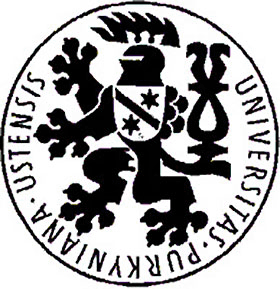 